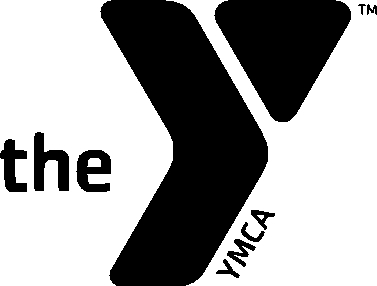 Pool Schedule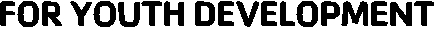                                       YMCA of Corry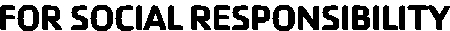 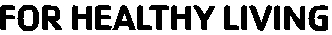 MondayTuesdayWednesdayThursday*FridaySaturday5:30-7:30amAdult Lap Swim5:30-7:00amAdult Lap Swim5:30-7:30amAdult Lap Swim5:30-7:00amAdult Lap Swim5:30-7:30amAdult Lap Swim8-9:00amAdult Lap Swim9:30-10:30amShallow Water Aquarobics9:30-10:30amDeep Water Aquarobics9:30-10:30amShallow Water Aquarobics9:30-10:30amDeep Water Aquarobics9:30-10:30amShallow Water Aquarobics9-10amYouth Swim Lessons11:30-12:30pmAdult Lap Swim11:30-12:30pmAdult Lap Swim11:30-12:30pmAdult Lap Swim11:30-12:30pmAdult Lap Swim11:30-12:30pmAdult Lap Swim*10:00-2:00pmOpen Swim3:30-4:15Youth Swim Lessons3:30-4:00pmOpen Swim3:30-4:15Youth Swim Lessons3:30-4:00pmOpen Swim2-4pmRental/Bliss4:00-4:45pmYouth Swim Lessons 4:00-4:45pmYouth Swim LessonsHave a Birthday Pool Party!12-4pm4:15-8pmSwim Team4:45-8pmSwim Team4:15-8pmSwim Team4:45-8Swim Team3:30-7:00pmSwim Team *Pool Closed@ 10 amJan 13Feb 178-8:30Private Rental7-8:30pmOpen Swim$2.00 pool passSunday12:30-2:30Open Swim